4 февраля была проведена информационно-просветительская программа, в рамках которой был показан документальный фильм ко дню вывода советских войск из Афганистана "Их подвиг не забудем никогда" и проведена беседа о трагических событиях афганской войны. Память погибших почтили минутой молчания.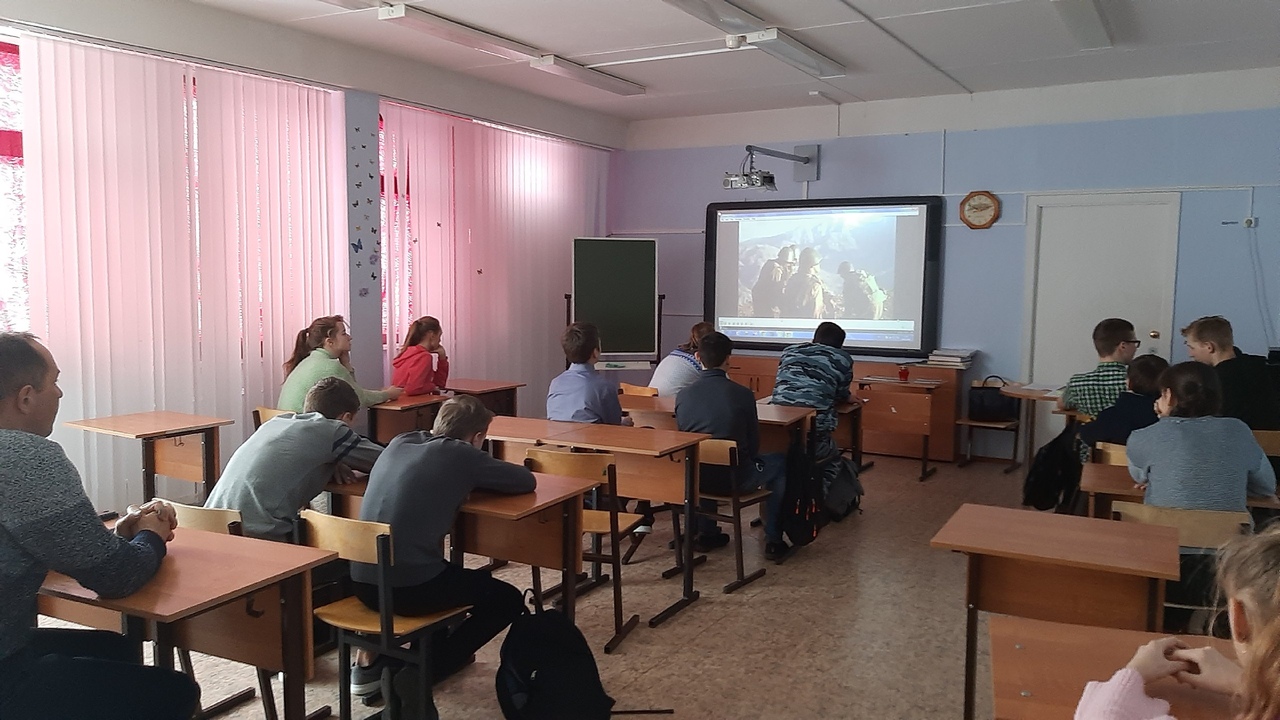 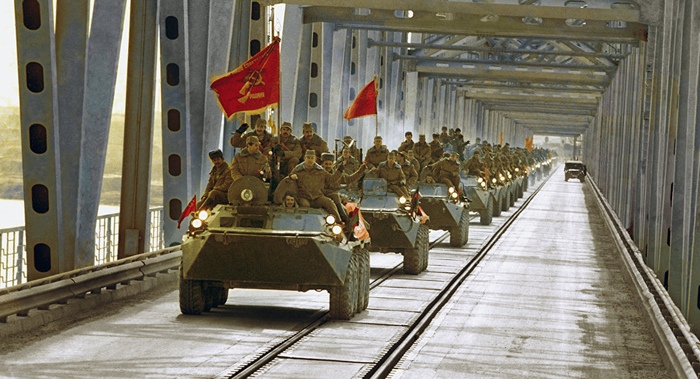 